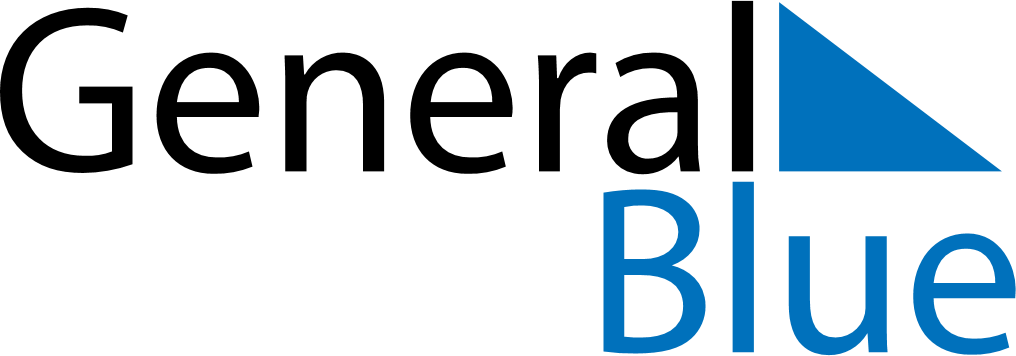 June 2024June 2024June 2024June 2024June 2024June 2024June 2024Dalvik, IcelandDalvik, IcelandDalvik, IcelandDalvik, IcelandDalvik, IcelandDalvik, IcelandDalvik, IcelandSundayMondayMondayTuesdayWednesdayThursdayFridaySaturday1Sunrise: 2:25 AMSunset: 11:58 PMDaylight: 21 hours and 32 minutes.23345678Sunrise: 2:21 AMSunset: 12:03 AMDaylight: 21 hours and 41 minutes.Sunrise: 2:16 AMSunset: 12:07 AMDaylight: 21 hours and 50 minutes.Sunrise: 2:16 AMSunset: 12:07 AMDaylight: 21 hours and 50 minutes.Sunrise: 2:12 AMSunset: 12:12 AMDaylight: 22 hours and 0 minutes.Sunrise: 2:07 AMSunset: 12:17 AMDaylight: 22 hours and 9 minutes.Sunrise: 2:03 AMSunset: 12:22 AMDaylight: 22 hours and 19 minutes.Sunrise: 1:58 AMSunset: 12:27 AMDaylight: 22 hours and 29 minutes.Sunrise: 1:53 AMSunset: 12:33 AMDaylight: 22 hours and 40 minutes.910101112131415Sunrise: 1:47 AMSunset: 12:38 AMDaylight: 22 hours and 51 minutes.Sunrise: 1:41 AMSunset: 12:45 AMDaylight: 23 hours and 3 minutes.Sunrise: 1:41 AMSunset: 12:45 AMDaylight: 23 hours and 3 minutes.Sunrise: 1:35 AMSunset: 12:52 AMDaylight: 23 hours and 17 minutes.Sunrise: 1:25 AMSunset: 1:02 AMDaylight: 23 hours and 36 minutes.Sunset: 11:59 PMDaylight: 0 hours and 0 minutes.Sunset: 11:59 PMDaylight: 0 hours and 0 minutes.Sunset: 11:59 PMDaylight: 0 hours and 0 minutes.1617171819202122Sunset: 11:59 PMDaylight: 0 hours and 0 minutes.Sunset: 11:59 PMDaylight: 0 hours and 0 minutes.Sunset: 11:59 PMDaylight: 0 hours and 0 minutes.Sunset: 11:59 PMDaylight: 0 hours and 0 minutes.Sunset: 11:59 PMDaylight: 0 hours and 0 minutes.Sunset: 11:59 PMDaylight: 0 hours and 0 minutes.Sunset: 11:59 PMDaylight: 0 hours and 0 minutes.Sunset: 11:59 PMDaylight: 0 hours and 0 minutes.2324242526272829Sunset: 11:59 PMDaylight: 0 hours and 0 minutes.Sunset: 11:59 PMDaylight: 0 hours and 0 minutes.Sunset: 11:59 PMDaylight: 0 hours and 0 minutes.Sunset: 11:59 PMDaylight: 0 hours and 0 minutes.Sunset: 11:59 PMDaylight: 0 hours and 0 minutes.Sunset: 11:59 PMDaylight: 0 hours and 0 minutes.Sunset: 11:59 PMDaylight: 0 hours and 0 minutes.Sunset: 11:59 PMDaylight: 0 hours and 0 minutes.30Sunrise: 1:32 AMSunset: 1:03 AMDaylight: 23 hours and 30 minutes.